WORKSHOP organizedCAY (2022-23)CAYm1 (2021-22)CAYm2 (2020-21)Sl. No.Organized byEvent NameInter/ Intra College/ NationalDatePicture1ECE in collaboration with IEI Student ChapterWorkshop on “Methodology for Research on Performance Pedagogy”Intra College25.07.2022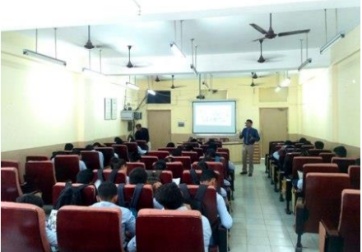 2ECE in collaboration with IEI Student ChapterSeminar on “Different Aspects of Intellectual Property Rights”Intra College09.08.2022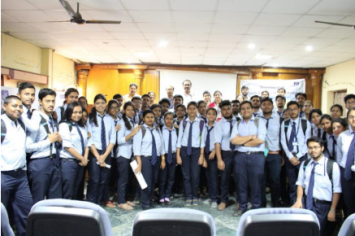 3ECE in collaboration with IEI Student ChapterSeminar on “Linear Integrated Circuits”Intra College07.09.2022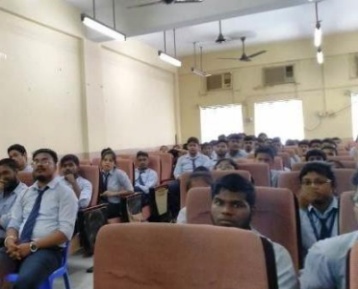 4ECE in collaboration with IEI Student ChapterSeminar on “Cloud Computing"Intra College22.11.2022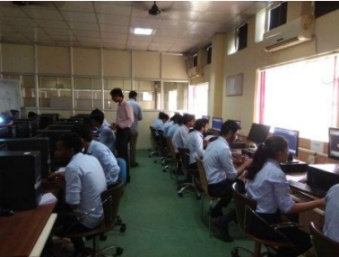 5ECE in collaboration with IEI Student ChapterWorkshop on “An Overview of Research Methodology”Intra College05.12.2022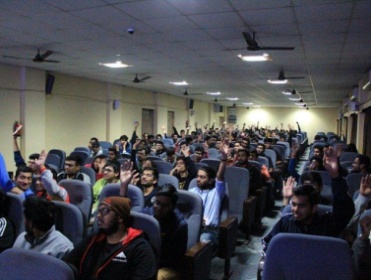 6ECE in collaboration with IEI Student ChapterWorkshop on “Robotics and Manufacturing Equipment”Intra College20.01.2023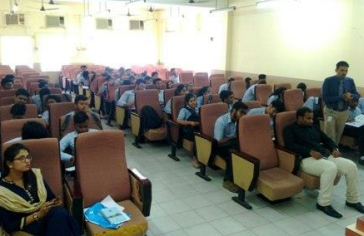 7ECE in collaboration with IEI Student ChapterWorkshop on “Microcontroller Based Embedded System Design”Intra College01.02.2023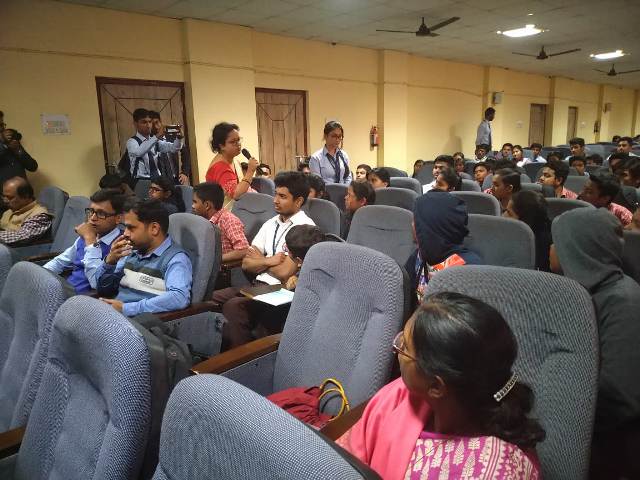 8ECE in collaboration with IEI Student ChapterSeminar on “Deep Learning with Python”Intra College03.03.2023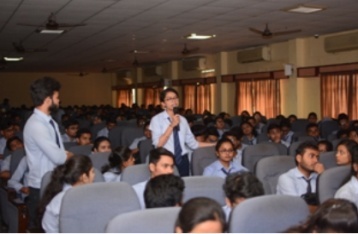 Sl. No.Organized byEvent NameInter/ Intra College/ NationalDatePicture1ECE in collaboration with IEI Student ChapterSeminar on “Physics in an Astronomy Context”Intra College13.07.2021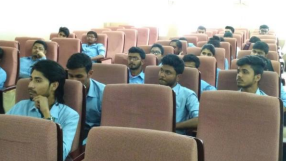 2ECE in collaboration with IEI Student ChapterSeminar on "Role of IPR in Economic Growth"Intra College03.11.2021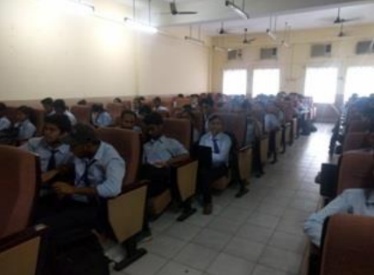 3ECE in collaboration with IEI Student ChapterSeminar on “Internet of Things and its Applications”Intra College04.03.2022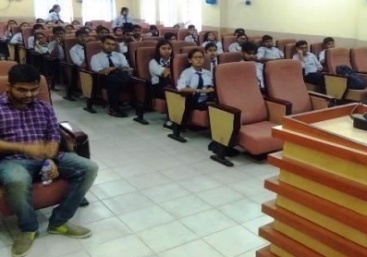 4ECE in collaboration with IEI Student ChapterSeminar On “Entrepreneurship Development – Power of Ideas”Intra College01.04.20225ECE in collaboration with IEI Student ChapterSeminar on “Basics of IoT and its Applications”Intra College22.04.20226ECE in collaboration with IEI Student ChapterOnline Seminar on “Software Development Life Cycle for Web Application”Intra College12.05.2022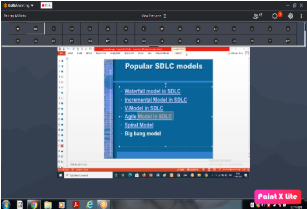 7ECE in collaboration with IEI Student ChapterSeminar on “sustainable development challenges and prospects”Intra College28.06.2022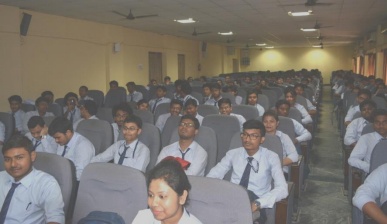 Sl. No.Organized byEvent NameInter/ Intra College/ NationalDatePicture1ECE in collaboration with IEI Student ChapterOnline Seminar on “Machine Learning and their Scope”Intra College17.10.2020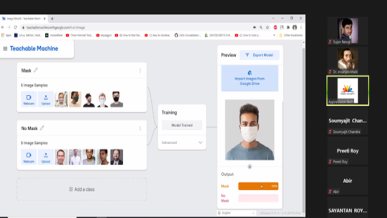 2ECE in collaboration with IEI Student ChapterOnline Workshop on “Value of IPR in Modern Research”Intra College05.01.2021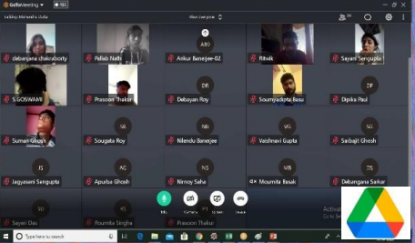 3ECE in collaboration with IEI Student ChapterOnline Seminar on “Transformation of Engineer to Entrepreneur -A Global Expectation”Intra College20.02.2021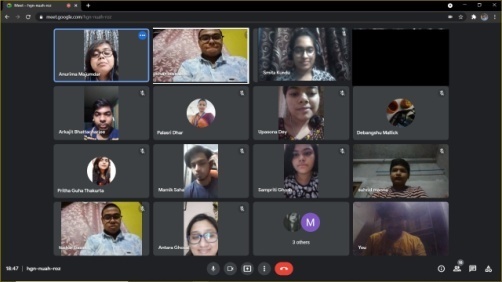 4ECE in collaboration with IEI Student ChapterOnline Seminar on “Block Chain”Intra College23.03.2021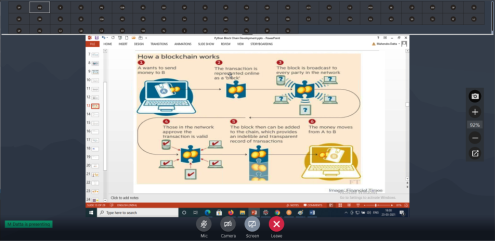 5ECE in collaboration with IEI Student ChapterSeminar on “Research Methodology”Intra College02.04.2021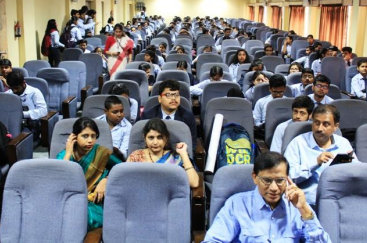 6ECE in collaboration with IEI Student ChapterOnline Seminar on “Python & Java Programming”Intra College06.04.2021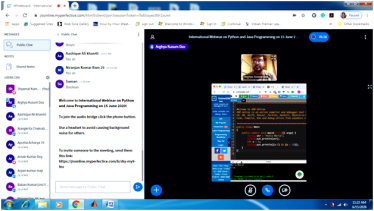 7ECE in collaboration with IEI Student ChapterOnline Seminar on “IPR for AI-based Innovations”Intra College22.06.2021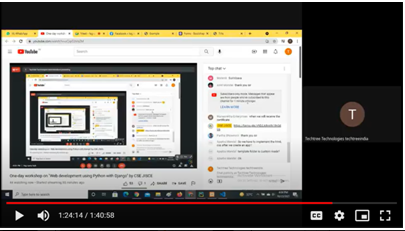 